  MADONAS NOVADA PAŠVALDĪBA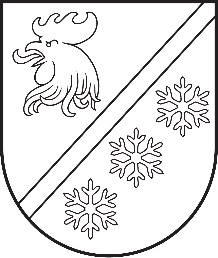 Reģ. Nr. 90000054572Saieta laukums 1, Madona, Madonas novads, LV-4801 t. 64860090, e-pasts: pasts@madona.lv ___________________________________________________________________________MADONAS NOVADA PAŠVALDĪBAS DOMESLĒMUMSMadonā2024. gada 28. martā						        	     		           Nr. 159								                  (protokols Nr. 6, 11. p.)				Par mantas nodošanu bezatlīdzības lietošanā biedrībai “Latvijas Samariešu apvienība”Madonas novada pašvaldības dome, pamatojoties uz 30.11.2023. sēdes lēmumu Nr. 774 “Par pārvaldes uzdevuma – grupu mājas (dzīvokļu) pakalpojums pilngadīgām personām ar garīga rakstura traucējumiem un specializētās darbnīcas pakalpojums pilngadīgām personām ar garīga rakstura traucējumiem – deleģēšanu biedrībai “Latvijas Samariešu apvienība”” (protokols Nr. 22, 51. p.) noslēdza deleģējuma līgumu Nr. 2.4.3/23/324 Par deleģējumu veikt pašvaldības autonomo funkciju – nodrošināt iedzīvotājiem sociālos pakalpojumus. Pārvaldes uzdevuma veikšanai nepieciešams nodot nodibinājumam telpas pašvaldībai piederošajā ēkā Meža iela 23, Mārcienā, Madonas novadā, un Meža ielā 5, Mārcienā, Madonas novadā, kā arī tur atrodošos pārvaldes uzdevumu veikšanai nepieciešamo kustamo mantu.Publiskas personas finanšu līdzekļu un mantas izšķērdēšanas novēršanas likuma (turpmāk – Likums) 5. panta otrās daļas 5. punkts paredz, ka publiska persona ir tiesīga savu mantu nodot bezatlīdzības lietošanā privātpersonai tai deleģēto valsts pārvaldes uzdevumu pildīšanai, arī publiskas personas pakalpojumu sniegšanai. Lēmumā par pašvaldības mantas nodošanu bezatlīdzības lietošanā deleģēto pārvaldes uzdevumu izpildes nodrošināšanai jāietver atbilstoši Likuma 5. panta trešās daļas nosacījumi.Likuma 5. panta sestā daļa paredz, ka, pamatojoties uz lēmumu par publiskas personas mantas nodošanu bezatlīdzības lietošanā, slēdz rakstisku līgumu. Līgumā nosaka arī attiecīgās publiskās personas institūcijas tiesības kontrolēt, vai bezatlīdzības lietošanā nodotā manta ir izlietota likumīgi un lietderīgi. Līdz ar to, ja deleģēto pārvaldes uzdevumu pildīšanai paredzēts nodot pilnvarotajai personai bezatlīdzības lietošanā pašvaldības mantu, par to ir jāpieņem attiecīgs domes lēmums, kā arī jānoslēdz atsevišķs līgums.Pašvaldību likuma 10. panta pirmās daļas 19. punkts nosaka, ka dome var lemt par kārtību, kādā izpildāmas pašvaldības autonomās funkcijas un nosakāmas par to izpildi atbildīgās amatpersonas, kā arī sniedzami pārskati par šo funkciju izpildi.Pamatojoties uz Publisko personas finanšu līdzekļu un mantas izšķērdēšanas novēršanas likuma 5. panta otrās daļas 5. punktu, trešo un sesto daļu un Pašvaldību likuma 10. panta pirmās daļas 19. punktu, ņemot vērā Sociālo un veselības jautājumu komitejas un 19.03.2024. Finanšu un attīstības komitejas atzinumus, atklāti balsojot: PAR - 16 (Agris Lungevičs, Aigars Šķēls, Aivis Masaļskis, Andris Dombrovskis, Andris Sakne, Artūrs Čačka, Artūrs Grandāns, Arvīds Greidiņš, Gatis Teilis, Gunārs Ikaunieks, Iveta Peilāne, Kaspars Udrass, Rūdolfs Preiss, Sandra Maksimova, Valda Kļaviņa, Zigfrīds Gora), PRET - NAV, ATTURAS - NAV, Madonas novada pašvaldības dome NOLEMJ:Deleģētā pārvaldes uzdevuma – nodrošināt pilngadīgām personām ar garīga rakstura traucējumiem grupu dzīvokļa pakalpojumu (turpmāk – Grupu dzīvokļa pakalpojums) Meža ielā 5, Mārcienā, Mārcienas pagastā, Madonas novadā, nodot biedrībai “Latvijas Samariešu apvienība”, reģistrācijas Nr. 40008001803, bezatlīdzības lietošanā šādu mantu:Telpas ēkā Meža iela 5, Mārciena, Mārcienas pagasts, Madonas novads, ar kopējo platību 506,6 kv.m. Kustamo mantu atbilstoši mantas sarakstam, kas pievienots šim lēmumam kā 1. pielikums. Deleģētā pārvaldes uzdevuma - nodrošināt pilngadīgām personām ar garīga rakstura traucējumiem specializētās darbnīcas pakalpojumu (turpmāk – Specializētās darbnīcas pakalpojums) Meža ielā 23, Mārcienā, Mārcienas pagastā, Madonas novadā, nodot biedrībai “Latvijas Samariešu apvienība”, reģistrācijas Nr. 40008001803, bezatlīdzības lietošanā šādu mantu:Telpas ēkā Meža iela 23, Mārciena, Mārcienas pagasts, Madonas novads, ar kopējo platību 401,45 kv.m., Kustamo mantu atbilstoši mantas sarakstam, kas pievienots šim lēmumam kā 2. pielikums. Lēmuma 1. punktā un 2. punktā norādītā manta nodota ar mērķi to lietot deleģētā pārvaldes uzdevuma veikšanai Madonas novadā uz deleģēšanas līguma darbības laiku, un lietot to tādējādi, lai nepasliktinātu mantas stāvokli. Biedrībai ir pienākums nekavējoties nodot bezatlīdzības lietošanā nodoto mantu atpakaļ, ja tā tiek izmantota pretēji paredzētajam lietošanas mērķim, vai tiek izbeigts deleģēšanas līgums vai līgums par mantas nodošanu bezatlīdzības lietošanā vai iestājas līgumā par mantas nodošanu bezatlīdzības lietošanā cits minētais gadījums.Uzdot pašvaldības izpilddirektoram ar biedrību noslēgt līgumu par mantas nodošanu atbilstoši normatīvajiem aktiem.Pielikumā: Mantas saraksts, Līguma projekts.             Domes priekšsēdētājs					             A. Lungevičs	Semjonova 27333721